Directions:  Instead of completing an application to add or delete sites from existing permit coverage, the Minnesota Pollution Control Agency (MPCA) is offering this Site inventory report form to existing Permittees to make these changes easier. For each new site to be covered or for each site that is inactive and you wish to terminate coverage, complete the information below. Make additional copies of this form as needed. The changes requested on this form are effective when the MPCA issues amended coverage.Submittal:  Submit the completed form to the MPCA at MNG49.pca@state.mn.us at least 10 days prior to initiation of land disturbing activities at the new site(s). For the ‘Special Waters’ section, the MPCA has several documents and an interactive map called “Special Waters Search” available electronically on the MPCA’s Stormwater website at https://www.pca.state.mn.us/water/stormwater-special-and-impaired-waters-search to help identify special waters near the proposed site. Listings of calcareous fens (Minn. R. 7050..0335, subp. 1e), trout streams (Minn. R. 6264.0050, subp. 2 and 4) and Outstanding Resource Value Waters (ORVWs) (Minn. R. 7050.0335) can be accessed electronically on the Office of the Revisor of Statutes’ website at http://www.revisor.leg.state.mn.us.Inventory of nonmetallic mining and associated sites by PLS coordinatesLet this list serve as an Inventory of all sites owned or operated. Include the activities and the Public Land Survey (PLS) coordinates for each site. Consider this a comprehensive listing of all the sites you want covered under this permit. For all sites listed below, you must complete pages 3-5 of this application. You only need to complete this inventory once (page 1 and 2).Example:  JTs Aggregate owns and operates five pits and quarries throughout southern Minnesota. Three of the pits are construction sand and gravel pits, and one is a limestone quarry with a portable hot mix asphalt plant. The company dewaters from two pits in Fillmore County, but is unable to contain everything on site in one of the pits. The remaining pits are able to contain all stormwater on site. Coverage is being terminated on one pit. The chart below would be filled out as follows:Basic informationActivity information1 If using flotation or acid leaching process(es), you are not eligible for this general permit and must apply for an individual permit.An Additional Chemical Additives attachment is available on the MPCA website at http://www.pca.state.mn.us/water/permits/index.html if more space is needed.Attach the Material Safety Data Sheets, complete product labels and any other information on chemical composition, aquatic toxicity, human health, and
environmental fate for each chemical dust suppressant. Chemical dust suppressants are approved separately from the process required in question 6.Discharges from siteSurface water discharges location informationComplete the table for each surface water discharge point. If this is an existing facility, refer to the current NPDES/SDS Permit for Station ID. For new facilities, enter as much information as available. If more space is needed for additional stations, attach additional pages.Special watersSite mapCoverage termination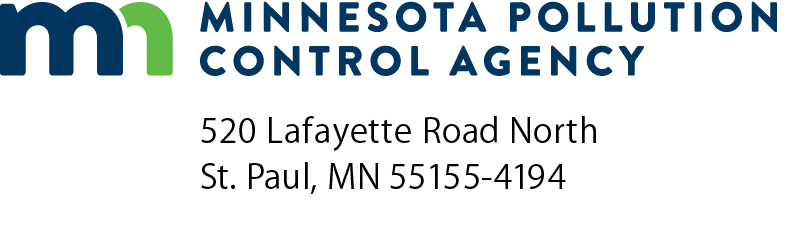 Site inventory report formNPDES/ Permit ProgramNational Pollutant Discharge Elimination System (NPDES)/State Disposal System (SDS)Doc Type:  NotificationsPermittee name:Permit number:MN      DewateringDewateringDewateringStormwaterStormwaterStormwaterStormwaterTreatment and disposalTreatment and disposalTreatment and disposalTreatment and disposalSite name, county PLS coordinate
(Twp, range, section, Qtr-section)Station ID (if applicable)Constr. sand/ gravelIndl. sandSub.
J2J1J2D1E2Dewatering contained on siteStormwater contained on siteDischarged dewatering to surface waterDischarged stormwater to surface waterTermination
(see page 5)Sample S&G 1, Mower (TxxxN, RxxW, secxx, SE ½)XXSample S&G 2, Fillmore (TxxxN, RxxW, secxx, NE ¼)XXXXSample S&G 3, Fillmore (TxxxN, RxxW, secxx, NW ¼)XXXXSample S&G 4, Olmsted (TxxxN, RxxW, secxx, SW ¼)XXXSample S&G 5, Olmsted (TxxxN, RxxW, secxx, NE ¼)XDewateringDewateringDewateringStormwaterStormwaterStormwaterStormwaterTreatment and disposalTreatment and disposalTreatment and disposalTreatment and disposalSite name, county PLS coordinate
(Twp, range, section, Qtr-section)Station ID (if applicable)Constr. sand/ gravelIndl. sandSub.
J2J1J2D1E2Dewatering contained on siteStormwater contained on siteDischarged dewatering to surface waterDischarged stormwater to surface waterTermination
(see page 5)Complete the following for each site:Complete the following for each site:Complete the following for each site:Complete the following for each site:Complete the following for each site:Complete the following for each site:Complete the following for each site:Complete the following for each site:Complete the following for each site:Site name:Site name:Facility site street/road address (not P.O. Box):Facility site street/road address (not P.O. Box):Facility site street/road address (not P.O. Box):City:State:  MNZip code:Telephone:1.Select the Primary Activity and Secondary Activity (if applicable) at the site:Subsector J1PrimarySecondaryConstruction sand and gravel mining (Standard Industrial Classification [SIC] Code 1442)Industrial sand mining (SIC Code 1446)1Subsector J2Dimension stone (SIC Code 1411)Crushed and broken limestone mining/quarry area (SIC Code 1422)Crushed and broken granite mining/quarry area (SIC Code 1423)Crushed and broken stone mining/quarry area (not elsewhere classified, SIC Code 1429)Subsector D1Hot mix asphalt production areas also known as asphalt paving mixtures and blocks (SIC Code 2951). This includes portable hot mix asphalt plants.Subsector E2Concrete block and brick (SIC Code 3271)Concrete products other than block and brick (SIC Code 3272)Ready-mix concrete (SIC Code 3273)2.Describe completely your stormwater management systems used to control stormwater at this site:Includes industrial stormwater ponds, sedimentation basins, and/or infiltration devices.3.Describe completely your wastewater treatment systems at this site:4.How and where are the sediments and sludge removed from the stormwater and/or wastewater treatment systems at the facility disposed?5.Have you updated your Pollution Prevention Plan for this site?       Yes    No 
You must do so prior to submittal of this form.6.List below all chemical additives that are used or proposed to be used at the facility.This must include all process reagents, flocculants, biocides, wastewater treatment chemical additives, chlorine or other disinfectants, detergents, cleaning products, freeze conditioning agents, etc. MPCA approval is required for any additives that are new, increasing in usage, or not previously approved. Go to the MPCA’s Chemical additive webpage at: http://www.pca.state.mn.us/a6krka9 to find the documents necessary to complete the approval process. Your additives will not be approved for use until you complete this process.Product namePurposeLocation in process of chemical addition Frequency of addition Type of application (slug dosing or continuous feed)Average rate of use (weight or volume per day)Maximum rate of use (weight or volume per day)Previously approved? 
Yes or noDate of approval
(mm/dd/yyyy) Yes   No Yes   No Yes   No Yes   No7.Do you use chemical dust suppressants at your facility?     Yes    NoIf yes, fill out table below:Product nameLocation of useFrequency of useAverage rate of use (weight or volume per day)Maximum rate of use (weight or volume per day)8.What is the source of the intake water supply for the facility? 
Intake water supply includes all make-up water supplied to the facility. (Choose one)What is the source of the intake water supply for the facility? 
Intake water supply includes all make-up water supplied to the facility. (Choose one)What is the source of the intake water supply for the facility? 
Intake water supply includes all make-up water supplied to the facility. (Choose one)What is the source of the intake water supply for the facility? 
Intake water supply includes all make-up water supplied to the facility. (Choose one)What is the source of the intake water supply for the facility? 
Intake water supply includes all make-up water supplied to the facility. (Choose one)What is the source of the intake water supply for the facility? 
Intake water supply includes all make-up water supplied to the facility. (Choose one)What is the source of the intake water supply for the facility? 
Intake water supply includes all make-up water supplied to the facility. (Choose one)What is the source of the intake water supply for the facility? 
Intake water supply includes all make-up water supplied to the facility. (Choose one) Municipal, include city name: Groundwater, intake location: Surface water, include name: No make-up water:If this is a non-municipal water supply, have you already obtained a Minnesota Department of Natural Resources (DNR) water appropriations permit?    Yes    No    Not applicableIf this is a non-municipal water supply, have you already obtained a Minnesota Department of Natural Resources (DNR) water appropriations permit?    Yes    No    Not applicableIf this is a non-municipal water supply, have you already obtained a Minnesota Department of Natural Resources (DNR) water appropriations permit?    Yes    No    Not applicableIf this is a non-municipal water supply, have you already obtained a Minnesota Department of Natural Resources (DNR) water appropriations permit?    Yes    No    Not applicableIf this is a non-municipal water supply, have you already obtained a Minnesota Department of Natural Resources (DNR) water appropriations permit?    Yes    No    Not applicableIf this is a non-municipal water supply, have you already obtained a Minnesota Department of Natural Resources (DNR) water appropriations permit?    Yes    No    Not applicableIf this is a non-municipal water supply, have you already obtained a Minnesota Department of Natural Resources (DNR) water appropriations permit?    Yes    No    Not applicableIf this is a non-municipal water supply, have you already obtained a Minnesota Department of Natural Resources (DNR) water appropriations permit?    Yes    No    Not applicableIf yes, what is the  permit number:If yes, what is the  permit number:DNR permit expiration date (mm/dd/yyyy):Is the intake water supply chlorinated or otherwise disinfected?    Yes    NoIs the intake water supply chlorinated or otherwise disinfected?    Yes    NoIs the intake water supply chlorinated or otherwise disinfected?    Yes    NoIs the intake water supply chlorinated or otherwise disinfected?    Yes    NoIs the intake water supply chlorinated or otherwise disinfected?    Yes    NoIs the intake water supply chlorinated or otherwise disinfected?    Yes    NoIs the intake water supply chlorinated or otherwise disinfected?    Yes    NoIs the intake water supply chlorinated or otherwise disinfected?    Yes    No9.Has the facility been required to complete an Environmental Impact Statement (EIS) and/or Environmental Assessment Worksheet (EAW)?  Yes    No    Not applicableHas the facility been required to complete an Environmental Impact Statement (EIS) and/or Environmental Assessment Worksheet (EAW)?  Yes    No    Not applicableHas the facility been required to complete an Environmental Impact Statement (EIS) and/or Environmental Assessment Worksheet (EAW)?  Yes    No    Not applicableHas the facility been required to complete an Environmental Impact Statement (EIS) and/or Environmental Assessment Worksheet (EAW)?  Yes    No    Not applicableHas the facility been required to complete an Environmental Impact Statement (EIS) and/or Environmental Assessment Worksheet (EAW)?  Yes    No    Not applicableHas the facility been required to complete an Environmental Impact Statement (EIS) and/or Environmental Assessment Worksheet (EAW)?  Yes    No    Not applicableHas the facility been required to complete an Environmental Impact Statement (EIS) and/or Environmental Assessment Worksheet (EAW)?  Yes    No    Not applicableHas the facility been required to complete an Environmental Impact Statement (EIS) and/or Environmental Assessment Worksheet (EAW)?  Yes    No    Not applicableIf yes, attach a copy of the completed EIS/EAW and note:If yes, attach a copy of the completed EIS/EAW and note:If yes, attach a copy of the completed EIS/EAW and note:(Title)(Title)(Title)Date (mm/dd/yyyy)10.What is the fate of the sewage generated by the facility?Examples are septic tank and drainfield, routing to municipal sanitary sewer, portable containment systems, etc.YesYesYesNo11.11.Is stormwater leaving the site?Is stormwater leaving the site?12.12.Is water from the dewatering of a mine, pit or quarry from Subsector J1 and J2 facilities leaving the site?Is water from the dewatering of a mine, pit or quarry from Subsector J1 and J2 facilities leaving the site?13.13.Do you dewater from a mine, pit, or quarry to a control device?Control devices include settling ponds, sedimentation basins, and/or infiltration basins. Devices shall be designed consistent with accepted engineering practices to control the pollutants of concern.Do you dewater from a mine, pit, or quarry to a control device?Control devices include settling ponds, sedimentation basins, and/or infiltration basins. Devices shall be designed consistent with accepted engineering practices to control the pollutants of concern.14.14.Do you have any of the following non-stormwater (also considered wastewater) activities conducted at your site?Check all that apply.Do you have any of the following non-stormwater (also considered wastewater) activities conducted at your site?Check all that apply.Aggregate wash water from Subsector J1 and J2 facilities.Dredging operations from Subsector J1 and J2 facilities.Installation, construction, and operation of wet scrubbers at asphalt production areas, including portable asphalt plants (Subsector D1).Washing trucks, mixers, transport buckets, forms and/or other equipment at concrete block and brick, concrete products other than block and brick, and ready-mix concrete facilities 
(Subsector E2).Uncontaminated scale deck wash water that does not use detergents, solvents, or degreasers.Stormwater and deck wash water collected in holding tanks under scales.Wash water associated with cleaning of mobile equipment that does not use detergents, solvents, or degreasers.Waters used for sawing stone or dust control on crushers, conveyors, associated equipment, stockpiles, and site roadways.Boiler blowdown and reverse osmosis reject.Low or high pressure steam curing.Noncontact cooling water used for dryer, pump and air compressor cooling.Aggregate wash water from Subsector J1 and J2 facilities.Dredging operations from Subsector J1 and J2 facilities.Installation, construction, and operation of wet scrubbers at asphalt production areas, including portable asphalt plants (Subsector D1).Washing trucks, mixers, transport buckets, forms and/or other equipment at concrete block and brick, concrete products other than block and brick, and ready-mix concrete facilities 
(Subsector E2).Uncontaminated scale deck wash water that does not use detergents, solvents, or degreasers.Stormwater and deck wash water collected in holding tanks under scales.Wash water associated with cleaning of mobile equipment that does not use detergents, solvents, or degreasers.Waters used for sawing stone or dust control on crushers, conveyors, associated equipment, stockpiles, and site roadways.Boiler blowdown and reverse osmosis reject.Low or high pressure steam curing.Noncontact cooling water used for dryer, pump and air compressor cooling.15.15.Is wastewater from any activities in question #14 discharged to surface waters of the state? If yes, you are not eligible for General Permit coverage and must apply for an individual permit.Is wastewater from any activities in question #14 discharged to surface waters of the state? If yes, you are not eligible for General Permit coverage and must apply for an individual permit.Is wastewater from any activities in question #14 discharged to surface waters of the state? If yes, you are not eligible for General Permit coverage and must apply for an individual permit.16.16.Is water used for other purposes leaving the site?Describe use of water if applicable. Depending on the type of water leaving the site, you may not be eligible for coverage under general permit MNG490000; contact MPCA permitting staff to appropriately permit this site.Is water used for other purposes leaving the site?Describe use of water if applicable. Depending on the type of water leaving the site, you may not be eligible for coverage under general permit MNG490000; contact MPCA permitting staff to appropriately permit this site.Is water used for other purposes leaving the site?Describe use of water if applicable. Depending on the type of water leaving the site, you may not be eligible for coverage under general permit MNG490000; contact MPCA permitting staff to appropriately permit this site.17.If you answered ‘yes’ to questions 11 and/or 12 above, please provide the discharge location along with receiving water name. This is the overflow point where water that has left the site is entering surface water. Discharge points may include pipes and culverts. An example of a route to receiving waters is “to unnamed wetlands adjacent to Black Lake”, “to an unnamed ditch to the Cottonwood River”, “to Twin Lakes” or “to an unnamed pond adjacent to Lake Cornelia via storm sewer.”If you answered ‘yes’ to questions 11 and/or 12 above, please provide the discharge location along with receiving water name. This is the overflow point where water that has left the site is entering surface water. Discharge points may include pipes and culverts. An example of a route to receiving waters is “to unnamed wetlands adjacent to Black Lake”, “to an unnamed ditch to the Cottonwood River”, “to Twin Lakes” or “to an unnamed pond adjacent to Lake Cornelia via storm sewer.”If you answered ‘yes’ to questions 11 and/or 12 above, please provide the discharge location along with receiving water name. This is the overflow point where water that has left the site is entering surface water. Discharge points may include pipes and culverts. An example of a route to receiving waters is “to unnamed wetlands adjacent to Black Lake”, “to an unnamed ditch to the Cottonwood River”, “to Twin Lakes” or “to an unnamed pond adjacent to Lake Cornelia via storm sewer.”If you answered ‘yes’ to questions 11 and/or 12 above, please provide the discharge location along with receiving water name. This is the overflow point where water that has left the site is entering surface water. Discharge points may include pipes and culverts. An example of a route to receiving waters is “to unnamed wetlands adjacent to Black Lake”, “to an unnamed ditch to the Cottonwood River”, “to Twin Lakes” or “to an unnamed pond adjacent to Lake Cornelia via storm sewer.”If you answered ‘yes’ to questions 11 and/or 12 above, please provide the discharge location along with receiving water name. This is the overflow point where water that has left the site is entering surface water. Discharge points may include pipes and culverts. An example of a route to receiving waters is “to unnamed wetlands adjacent to Black Lake”, “to an unnamed ditch to the Cottonwood River”, “to Twin Lakes” or “to an unnamed pond adjacent to Lake Cornelia via storm sewer.”Route to receiving water:Route to receiving water:PLS coordinates:Type of discharge:(List all types, i.e., pit site dewatering, stormwater runoff, overflow from control device.)(List all types, i.e., pit site dewatering, stormwater runoff, overflow from control device.)(List all types, i.e., pit site dewatering, stormwater runoff, overflow from control device.)(List all types, i.e., pit site dewatering, stormwater runoff, overflow from control device.)Average discharge flow rate:Average discharge flow rate:Average discharge flow rate:Maximum discharge flow rate:Maximum discharge flow rate:(Flow rates are not necessary for discharges that solely consist of stormwater runoff.)(Flow rates are not necessary for discharges that solely consist of stormwater runoff.)(Flow rates are not necessary for discharges that solely consist of stormwater runoff.)(Flow rates are not necessary for discharges that solely consist of stormwater runoff.)(Flow rates are not necessary for discharges that solely consist of stormwater runoff.)(Flow rates are not necessary for discharges that solely consist of stormwater runoff.)(Flow rates are not necessary for discharges that solely consist of stormwater runoff.)Flow duration and frequency: Flow duration and frequency: Flow duration and frequency: Flow duration and frequency: Flow duration and frequency: Flow duration and frequency: Flow duration and frequency: Flow duration and frequency: Flow duration and frequency: Month of flow:Days/week:Hours/day:Hours/day:Station ID:  SD      Station ID:  SD      Station ID:  SD      Station ID:  SD      Station ID:  SD      Township
(26-71 or 101-168)Range
(1-51)Section
(1-36)¼ Section
(NW, NE, SW, SE)¼ of ¼ Section
(NW, NE, SW, SE)T     NR      E WLatitudeLongitudeDatumCoordinate Collection MethodDate Coordinate CollectedReceiving water name:      Receiving water name:      Receiving water name:      Receiving water name:      Receiving water name:      18.Is the outfall at any of the following receiving waters?Is the outfall at any of the following receiving waters?YesNoDesignated ORVW? Defined in Minn. R. 7050.0255 and listed in Minn. R. 7050.0335.DNR-posted fish-spawning areas 
(Minn. R. 6264.0125)?-designated trout waters? Trout waters locations are listed in Minn. R. 6264.0050, subp. 1 and 3Designated ORVW? Defined in Minn. R. 7050.0255 and listed in Minn. R. 7050.0335.DNR-posted fish-spawning areas 
(Minn. R. 6264.0125)?-designated trout waters? Trout waters locations are listed in Minn. R. 6264.0050, subp. 1 and 3If yes, you are not eligible for a general permit and must apply for an individual permit.19.Is the outfall at any of the following?Is the outfall at any of the following?Within one mile of an ORVW?Within one mile of a DNR-designated Trout Steam?Within one mile of an impaired water?Within one mile of an ORVW?Within one mile of a DNR-designated Trout Steam?Within one mile of an impaired water?If the answer is yes to any of the above, the permit has specific requirements for your discharge. See Sections 2.6.14 and 2.6.41 of the permit to insure you are able to meet these requirements. If not, an individual permit may be necessary.20.Attach a site map showing:Location of all discharge points.Location of all overflow points from control devices.Directions of stormwater runoff (including stormwater that is contained/infiltrated on site).21.In order to terminate coverage of a site, the Permittee must ensure:The site closure achieves stabilization, orThere is no stormwater runoff associated with nonmetallic mining and/or mine dewatering from the site.22.Provide the name and contact information for the new owner or operator that is responsible for the site, if applicable: